Chateau Restaurant Mělník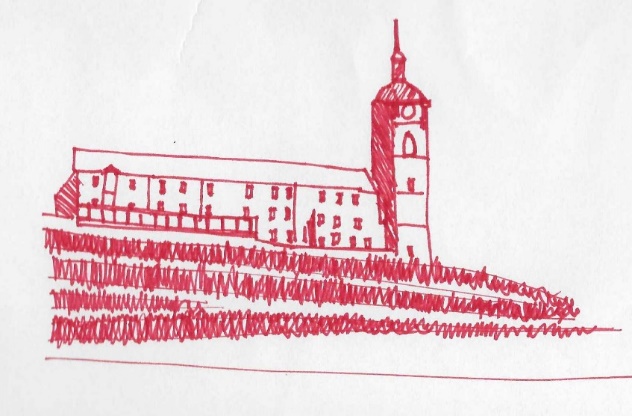 Pondělí 2.7. 2018- Úterý 3.7. 2018ZVÝHODNĚNÉ MENU ZA 105,-KčTomatová polévka *) 1Krémová česneková polévka *) 1, 7Kuřecí špíz s pečenými bramborami a BBQ omáčkou *) 1, 3, 7Vepřový plátek s houbovou omáčkou a hranolky *) 1, 7POLEDNÍ MENUPOLÉVKA:Krémová česneková polévka *) 1, 725,- KčHLAVNÍ CHOD:Vepřový Stroganov s dušenou rýžím *) 1, 7115,- KčHovězí kostky na česneku, bramborové knedlíky *) 1, 9125,- KčMíchaný salát s grilovaným lososem*) 499,- KčVoda s citrónem založená na stolech zdarmaDobrou chuť přeje tým Chateau Restaurant Mělníkrezervace@chateaurestaurantmelnik.cz*) označení potravinových alergenů obsažených v pokrmech